急性膵炎の前向き多施設観察研究Multicenter prospective study in acute pancreatitis研究計画書研究責任者金井隆典（慶應義塾大学医学部内科学（消化器））〒160-8582　東京都新宿区信濃町35TEL: 03-5363-3790 / FAX: 03-3353-6247実務責任者岩崎栄典（慶應義塾大学医学部内科学（消化器））〒160-8582　東京都新宿区信濃町35TEL: 3-5363-3790 / FAX: 03-3353-6247研究事務局堀部昌靖（慶應義塾大学医学部内科学（消化器））〒160-8582　東京都新宿区信濃町35TEL: 3-5363-3790 / FAX: 03-3353-6247研究アドバイザー滋賀医科大学　臨床研究講座　辻喜久自治医科大学附属さいたま医療センター　集中治療部　讃井　將満産業医科大学　救急科　真弓　俊彦　　　　　  2016年09月03日　計画書第1.0版　　　　　  2016年09月27日　計画書第1.1版2016年10月20日　計画書第1.2版2016年12月05日　計画書第1.3版2017年05月05日　計画書第2.0版2017年05月25日　計画書第2.1版1.背景急性膵炎は10万人当たり、4.9-73.4人に発生する頻度の高い疾患である。1 2　2011年の日本の全国調査によると急性膵炎全体の死亡率は2.6％であるが、重症例に限ると10.1％と高く、有効な治療法が求められている。3重症急性膵炎は、抗菌薬の予防投与、蛋白分解酵素阻害薬、局所膵動注療法、血液浄化療法など、有効性が議論されている治療がいくつか存在するが、これらの治療法は後ろ向きに検討されていることが多く、大規模な前向き観察研究は存在しない。4-9　また、その長期予後に関しても報告は少ない。以前に我々は局所膵動注療法と予後に関する後ろ向き多施設研究を行い、44の参加施設から1192例の症例を集積することができた。この後ろ向き研究のデータを元に、局所膵動注療法の有効性を評価するとともに、議論されている各治療法の有効性の検討、予後予測スコアの検証などをサブ解析として行った。重症急性膵炎に対する局所膵動注療法の有効性は証明されなかったが、壊死性膵炎に対して有効性な可能性が示唆された。サブ解析としては予後予測スコア、早期経腸栄養、早期造影computed tomography（CT）、大量輸液などの有効性が示唆される結果であったが、軽症膵炎が含まれていないこと、局所膵動注療法以外の治療法に関する詳細な情報を収集していなかったこと、長期予後が不明なことが欠点として指摘された。そこで今回急性膵炎全体を予後予測評価の対象とし、重症急性膵炎に対する各治療法に関する詳細な項目の収集、長期予後の調査を計画した。2.目的急性膵炎の短期及び長期予後を前向きに評価する。各治療が予後に与える影響を前向きに評価する。3.対象18歳以上の急性膵炎と診断された患者とする。（付表*1）（観察研究であるので、臨床試験、治験などに参加されている症例であっても対象とする）4.観察期間　1）症例登録期間急性膵炎を発症した日時が2017年1月から2021年12月までの5年間であった症例とする。（2021年12月31日に発症し、2022年1月以降に受診した症例も対象となる）　2）症例観察期間急性膵炎を発症した日から5年間とする。（但し、発症日から5年後のフォローはフォロー日の前後6か月を許容するため2027年6月30日が最終症例観察日となる）5.目標症例数と設定根拠目標症例数：合計2000例（厚生労働省の重症度判定基準にて軽症：1500例、重症：500例）観察研究であるため、サンプルサイズの計算は行わなかった。以前行った後ろ向き多施設研究44施設で2009-2013年までの5年間の重症急性膵炎の症例は1192例であった。今回前向き研究ではあるが、軽症膵炎も含めることを考慮し、目標症例数を2000例（軽症：1500例、重症：500例）と設定したが、観察研究であるため特に上限は設定しない。6.調査項目観察研究であるため、各施設、担当医が膵炎の診療上必要と判断し、採取された項目のみを集積する。未採取の項目は欠損として扱う。全て膵炎(軽症と重症)において1）施設背景①治療方針を決める主科（内科、外科、集中治療科、救急科、合同チームなど）②Intensive-care unit（ICU）管理の有無とICUのタイプClosed ICU (専従の集中治療医がすべての治療方針の決定を行う) Semi-closed ICU (mandatory critical care consultation: 集中治療医と主治医が協議のもと治療方針を決定)Semi-open ICU (elective critical care consultation: 主治医からの相談があった場合のみ集中治療医が介入する) Open ICU (no critical care physician: ICUに集中治療医がいない) 2）患者背景①年齢，性別、身長、体重、基礎疾患（Charlson　index（付表*2））腹痛など症状が出現した日時（1時間単位で記録）、膵炎として診断された日時（1時間単位で記録）、入院日、他院からの転院の有無、転送された日、糖尿病の合併している場合は、内服薬の有無、インスリンの使用の有無②膵炎の成因　胆道系（胆石、微小結石）、アルコール、解剖学的異形（分割膵、総胆管嚢胞）、膨大部もしくは管の閉塞（Sphincter of Oddi Dysfunction｛SOD｝，腫瘍、狭窄、石、粘液）、代謝性（高カルシウム、高トリグリセリド）、薬剤（ジダノシン、Lアスパラギナーゼ、アザチオプリン、バルプロ酸Na、ステロイドホルモン、シクロスポリン、テトラサイクリン、フロセミド、Dipeptidyl Peptidase-4 {DPP4}CPCP阻害薬など）、中毒、外傷、医原性（ERCP後）、虚血、低体温、感染（ムンプスウイルス、コクサッキーウイルス、Human Immunodeficiency Virus 10、マイコプラズマなどのウイルス、細菌、寄生虫）、自己免疫性、先天性（家族性、孤発性、トリプシノーゲン変異など）、特発性11　成因がERCP後膵炎の場合のみERCP当日の総輸液量を記載する。問診、診察、血液検査等に基づいて担当医が判断する。遺伝子の情報は取り扱わない。3）入院時、入院後の患者情報①膵炎診断時（発症後から何時間かも記入）厚労省の重症度判定基準2008の予後因子（付表*2），CTグレード（付表*3）、modified computed tomography severity index（CTSI12、Sequential organ failure assessment（SOFA）スコア13、quick SOFAスコア14、Bedside index for severity in acute pancreatitis（BISAP）15、Harmless acute pancreatitis score（HAPS）16、　Panc 317、 Pancreatitis Outcome Prediction(POP) スコア18、Acute Physiology and Chronic Health Evaluation (APAC（HE) Ⅱscore（付表*4）　②膵炎診断時から24-48時間（発症後から何時間かも記入）厚労省の重症度判定基準2008の予後因子、Acute Physiology and Chronic Health Evaluation (APACHE) Ⅱscore（付表*4）③膵炎診断時から48-72時間（発症後から何時間かも記入）厚労省の重症度判定基準2008の予後因子，CTグレード、modified CTSI、Acute Physiology and Chronic Health Evaluation (APACHE) Ⅱscore（付表*4）但しCTに関しては撮影されている場合に限る。観察研究のため、通常診療で不必要な造影CTは行う必要はない。④血液検査（観察研究なので測定している項目のみ収集）BE、PaO2(room air)、BUN、Cr、LDH、血小板、総Ca、TG、CRP、動脈血酸素化、動脈血pH、HCO3、Na、K、Hct、WBC（幼若球割合）、Alb、FDP、PT,T-Bil、AMY、P-AMY、リパーゼ、乳酸　⑤バイタルサイン（観察研究なので測定している項目のみ収集）反跳痛、筋性防御、直腸温（腋窩温）、平均動脈血圧(ドパミン、エピネフリン、ノルエピネフリンの併用の有無)、心拍数、呼吸数、SpO2(room air)、PaO2/FiO2、GCS、24h、24-48h、48h-72hの尿量重症膵炎（厚労省の重症度判定基準）（改訂アトランタ分類moderately severe とsevereも含む）において1) 重症と診断された日時2）治療内容　　①動注療法施行有無，開始日時（発症から動注を開始までの時間），カテーテル留置本数，留置位置，蛋白分解酵素阻害薬（種類，投与量），抗菌薬（種類，投与量），期間）、合併症（血管損傷，血腫，血栓・塞栓症，逸脱，閉塞）　　②輸液量来院時（院内で発生した場合は膵炎診断時）から6h、12h、24h、48h、72h時点の総輸液量（そのうち細胞外液【生理食塩水、乳酸リンゲル液、酢酸リンゲル】のそれぞれの量）、100ml単位。他院からの転院の場合も可能な限り前医に問い合わせる。ERCP後膵炎の場合はERCPを行った日の総輸液量も別途記載。アルブミン製剤の併用の有無、投与量（24h、48h、72h時点）腹腔内圧（診断時-24h、24-48h、48-72h）　　③栄養（早期の食事の開始も含む）経腸栄養（早期の食事の開始は含まない）開始日時（1h単位）、内容（GFO、エレンタール、ラコールなど）、経路（経胃、経十二指腸、経空腸）、方法（24h持続、間欠投与）、来院日（院内で発生した場合は膵炎診断日）(day0)からday1-7の一日投与量、内容、経路、方法を変更した場合は変更日時と変更した内容、合併症の有無、合併症の内容（誤嚥、下痢、嘔吐など）、合併症により経腸栄養の中止の有無、中止した場合はその日時と再開日時、中止の主な原因経静脈栄養の併用の有無、経静脈栄養の開始日時経中心静脈栄養の併用の有無、経中心静脈栄養の開始日時、投与製剤（独自に調整、フルカリック一号®、ハイカリック一号®など）（独自に調整した場合のみ一日の総糖質投与量、総窒素投与量を記載）脂質製剤の種類（イントラリポス輸液10％®など）および量内容を変更した場合は変更日時と変更した内容経腸栄養、中心静脈栄養による蛋白（アミノ酸）以外の蛋白（アミノ酸）投与の有無、方法（経口、経腸、末梢静脈投与）、来院日（院内で発生した場合は膵炎診断日）(day0)からday1-7の一日窒素投与量（g）経口摂取の開始日時開始日時（朝、昼、夕）内容（脂肪制限食など、カロリー｛kcal｝、蛋白量｛g｝、脂質量も記載（））、摂取量（3食の摂取割合の平均を記載する。但し、食事内容が変更があった場合は食事内容毎に摂取割合を記載）食事内容を変更した場合は変更日時と変更した内容間接熱量測定（測定している場合のみ）間接熱量測定を実施している場合は測定日、機種（メーカー）名、酸素消費量（VO2, ml/min）、二酸化炭素産生量（VCO2, ml/min）、エネルギー消費量（EE, kcal/d）プロバイオティクス投与の有無、投与開始日時、種類（ラクトミン、酪酸菌、ビフィズス菌、カゼイ菌など）　　④経静脈的抗菌薬の予防投与有無、開始日時、開始までの時間（発症から初回の抗生剤投与まで）、終了日、抗菌薬の種類、1回投与量、一日の投与回数⑤感染症に対する抗菌薬の治療投与有無、感染源（胆管炎、膵壊死感染など）、開始日、終了日、抗菌薬の種類、1回投与量、一日の投与回数、　　⑥静脈的蛋白分解酵素阻害薬有無　開始日、終了日、蛋白分解酵素阻害薬の種類（メシル酸ナファモスタット、ガベキサートメシル酸塩、ミラクリッド）、一日投与量⑦Disseminated intravascular coagulation（DIC）の薬物治療DICの診断日、離脱日（急性期DIC診断基準を用いて判定）、薬物治療の有無、開始日、終了日、薬物の種類（蛋白分解酵素阻害薬、トロンボモジュリン製剤、ヘパリン、アンチトロンビンⅢなど）一日投与量⑧腎不全によらない血液浄化療法有無、開始日、終了日、方法（血液透析、持続的血液透析ろ過）使用した膜、血液浄化量（透析液流量、濾過量、施行時間｛／日｝）、抗凝固剤の種類（ヘパリン、低分子ヘパリン、タンパク分解酵素阻害薬）ドレナージ、ネクロセクトミー有無、介入日、終了日（体外のドレーン抜去日もしくは最後の介入日）介入した対象（Walled-off necrosis {WON}、Pancreatic pseudocyst{PPC}、Acute necrotic collection 3、Acute peripancreatic fluid collection {APFC}）、感染が証明されたかどうか、起炎菌、介入方法（アスピレーション、ドレナージチューブもしくはステント留置、ネクロセクトミー）、介入経路（内視鏡的、経皮的、腹腔鏡下、開腹）、それぞれの介入の施行日、それぞれの処置の合計回数高TG血症に対するLDLアフェレーシス関連有無、施行日、回数、方法（単純血漿交換{PE}/二重幕濾過血漿交換{DFPP}/血漿吸着{PA}、抗凝固薬、置換量など）、アフェレーシス以外の治療法（インスリン、ヘパリン、フィブラートなど）、入院後から1週間のTGの推移胆石性膵炎胆管炎に対するEndoscopic retrograde cholangiopancreatography（ERCP）胆管炎の合併の有無、ERCPを行った日時（時刻）、治療内容（Endoscopic naso-biliary drainage{ENBD}、Endoscopic retrograde biliary drainage{ERBD}チューブ留置、膵管ステント留置、Endoscopic naso-pancreatic drainage ENPDチューブ留置、採石術、砕石術など）成否、ERCP後膵炎の悪化の有無デバイス（動注カテーテル以外）有無、挿入日と抜去日、種類（中心静脈カテーテル，動脈ライン、尿バルーン、ドレナージチューブなど）3) ガイドライン、バンドル順守率診断時予後因子スコアを用いて重症度評価、十分な輸液とモニタリング、疼痛コントロール診断から3時間以内膵炎の成因の鑑別、重症急性膵炎の場合は適切な施設への転送を検討、造影CTにてCTグレードの重症度判定を行う診断から24時間以内予後因子スコアを用いて重症度評価、胆石性膵炎は早期のERC＋ESの施行を検討、重症急性膵炎では発症後72時間以内の予防的抗生剤の投与の検討診断後24-48時間以内予後因子スコアを用いて重症度評価診断から48時間以内経腸栄養の開始急性膵炎鎮静後胆石性膵炎の場合、胆嚢摘出術を行う7.評価項目軽症膵炎（厚労省の重症度判定基準）の場合重症化（厚労省）の有無、重症化した場合はその日時Revised Atlanta 分類（付表*5）（mild、moderately severe 、severe）（診断から7日目に最終評価）ERCP後膵炎の場合はCotton分類（mild、moderately severe 、severe）入院日数自宅退院率（入院前に施設入居中の場合はその施設を自宅とみなす）発症から1週以降-4週未満のmodified CTSI（壊死範囲評価）発症から4週以降-12週未満のmodified CTSI（WONの発生評価）死亡率死亡原因重症膵炎（厚労省の重症度判定基準）（改訂アトランタ分類moderately severe とsevereも含む）の場合Revised Atlanta 分類（付表*5）（mild、moderately severe 、severe ）（診断から7日目に最終評価）呼吸障害（Modified Marshall scoring system 2点以上（付表*5））の有無、48時間以上の持続の有無腎障害（Modified Marshall scoring system 2点以上（付表*5））の有無、48時間以上の持続の有無心血管障害（Modified Marshall scoring system　2点以上（付表*5））の有無、48時間以上の持続の有無ERCP後膵炎の場合はCotton分類（mild、moderately severe 、severe ）人工呼吸器が必要な呼吸不全（呼吸不全の継続期間）人工呼吸器の使用の有無、開始日と抜管成功日（抜管後48時間以内に再度挿管を要した症例は、抜管成功とみなさない。）気管切開の有無、気管切開日、気管切開閉鎖の有無、切開閉鎖日、人工呼吸器離脱（酸素が吹き流しの状態、スピーチカニューレ使用時など）の有無、離脱日透析が必要な腎不全（腎不全の継続期間）有無、開始日、抜管成功日、種類、理由（AKI、AKI以外「サイトカイン除去目的、肺水腫、電解質異常」）使用した膜、元々透析患者かどうかAKIの定義1948h以内にCrが0.3mg/dl以上の増加もしくは、ベースラインCrの50％以上の増加もしくは尿量が6時間以上で0.5ml/kg/hよりも少ない場合とする。循環作動薬が必要な循環不全（循環不全の継続期間）有無、開始日と離脱成功日、種類（エピネフリン、ノルエピネフリン、ドブタミンなど）続発性膵壊死感染（secondary infection in pancreatic necrosis）有無、診断日、起炎菌続発性膵壊死感染の定義造影CTで膵臓もしくは膵周囲に遊離ガスを認めるか、初回のFine-needle aspiration（FNA）、内視鏡的ドレナージ、経皮的ドレナージにてグラム染色もしくは培養で陽性場合を感染ありと定義する。20全身感染症有無、診断日、起炎菌全身感染症の定義血液培養2セット陽性もしくは、コンタミネーションが疑われない菌種（Propionibacterium spp, Bacillus spp. Corynebacterium spp. CNS, Clostridium perfringens以外）が血液培養1セットでも陽性の場合21-24カンジダ（真の続発性膵壊死感染と全身感染）、多剤耐性菌発生率（全ての培養を含む）有無、診断日、起炎菌、培養の検体カンジダの真の続発性膵壊死感染の定義10壊死組織からネクロセクトミーもしくはアスピレーションによる培養でカンジダが陽性の場合多剤耐性菌の定義25Staphylococcus aureus、Enterococcus spp.、Enterobacteriaceae、Pseudomonas aeruginosa、Acinetobacter spp.の感受性において3つのカテゴリー以上の耐性を示す場合とESBLを多剤耐性菌とする。modified CTSI（壊死範囲）、WONの発生率画像検査実施日、壊死範囲は急性膵炎発症後1-4週の間の撮影された造影CTもしくはMagnetic resonance imaging（MRI）で、WONは急性膵炎発症後から4-12週の間に撮影された造影CTもしくはMRIにて判定する。WONの定義境界が明確な炎症性の壁を呈する完全にカプセル化された膵もしくは膵周囲の成熟した壊死の貯留(A mature, encapsulated collection of pancreatic and/or peripancreatic necrosis that has developed a well defined inflammatory wall.)侵襲的処置（胆管炎に対するERCP以外）有無、処置日、処置内容（WONに対するドレナージやネクロセクトミー、仮性動脈瘤に対するコイリング、腸管壊死に伴う腸切除、腹部コンパートメント症候群に対する開腹による減圧術、循環不全に伴うECMOやIABPなど）腹部コンパートメント症候群の発生率定義膀胱内圧>20mmHgかつ新たな臓器障害/臓器不全が発症した場合26 27発生日とその膀胱内圧、臓器障害（Modified Marshall scoring system 2点以上で臓器障害ありと判定）入院日数、ICU滞在日数自宅退院率（入院前に施設入居中の場合はその施設を自宅とみなす）退院時　糖尿病合併率（インスリン投与の必要性）早期死亡率（入院から14日以内）、退院時死亡率死亡原因（死亡診断書の直接死因を記録、膵炎関連死の有無も判定）Determinant－Based　Classification（DBC）28改定アトランタ分類にてSevereの患者が生存退院した場合長期予後発症日から、1年後の前後6か月、2年後の前後6か月、3年後の前後6か月、4年後の前後6か月、5年後の前後6か月の五回評価（観察研究なので可能な範囲で）来院のフォローが難しい場合は問診でのフォローを試みる。退院後死亡率死亡していた場合は死亡日、死亡原因退院時、退院後内分泌機能障害率（糖尿病有病率、インスリン使用率）糖尿病の診断古典的な高血糖の症状（口渇、多尿、体重減少、視野不良）と随時血糖200mg/dL 以上無症状で空腹時血糖126mg/dL以上、糖負荷試験で2時間後血糖が200mg/dL以上、HbA1c(国際標準値)6.5%以上のいずれかを満たし、別の日に検査でもいずれかを満たした場合とする。他院で上記のように糖尿病と診断されていても構わない。インスリンの種類は問わない。退院時、退院後外分泌機能障害率外分泌障害（下記4項目のいずれかを満たす症例を外分泌障害ありとする）・血清トリプシノーゲン（基準値100-550ng/ml）＜20ng/mlの割合29 30・脂肪便　便のスダンⅢ染色31　定性で陽性の割合・BT―PABA 試験における尿中PABA 排泄率の低下（6 時間排泄率70％ 以下）・便の性状（本人の自己申告にて酸性臭、脂肪が便に浮いている状態など）退院後WONの発生率、WONに対する処置率画像検査実施日、急性膵炎発症後から4-12週の間に撮影された造影CTもしくはMRIにて判定する。WONに対する処置日、処置内容、処置回数、処置終了日退院後慢性膵炎の移行率慢性膵炎が疑われるかどうか。慢性膵炎診断基準2009による慢性膵炎確診の有無、診断日（付表*6）診断基準に用いられるERCP、Magnetic resonance cholangiopancreatography （MRCP）、CT、腹部エコー、Endoscopic ultrasonography（EUS）、膵組織、血中または尿中膵酵素値、外分泌検査は通常診療で必要と判断された場合のみ実施され、本研究のためだけには行わない。退院後膵炎再発率再発日（2017年1月1日以降の発症を初回としてカウントする）、再発回数退院後膵がん発症率診断日、ステージ退院後Quality of life（QOL）(EQ-5D-5L) （付表*7）、Quality adjusted life year（QALY）8.検討項目改訂Atlanta分類でsevereと診断された生存退院症例の長期予後　退院後死亡率、退院時、退院後内分泌機能障害率、退院時、退院後外分泌機能障害率、退院後WON発生率、WONへの処置率、慢性膵炎移行率、再発率、膵がん発症率、退院後QOL、QALY動注に関して早期死亡率（入院14日以内,退院時死亡率、続発性膵感染症の発生率，侵襲的処置もしくはWONに対する処置施行率，動注カテーテル関連合併症発生率特に入院時から48時間以内のCTで造影不要域が50％以上の群、膵炎発症から一週間以降のCTで壊死範囲が50％以上の群、改訂Atlanta分類でsevereの群のサブグループ解析を行う。重症化を予測する新しいスコアに関して後向きデータから作成した予後予測スコアのバリデーションを退院時死亡率に関して行う。発症時刻と診断時のスコアの関連、発症時刻と最大CRPとなった日時の関連を検討し、重症化の予測に影響があるかどうかも検討する。総Ca、補正Ca、イオン化Caのいずれが最も重症化の予測に役立つか検討する。また、今回のデータを用いて、重症化を早期に予測新たなスコアリングの作成を試みる。その際厚生労働省研究班急性膵炎重症度判定基準（2008）、APACHEII、BISAP、HAPS、SIRS、BUN、Hctなどと比較し検討する。厚生労働省研究班急性膵炎重症度判定基準（2008）とAPACHEIIの比較に関して退院時死亡率、続発性膵感染症の発生率，侵襲的処置もしくはWONに対する処置施行率、人工呼吸器が必要な呼吸不全率、透析が必要な腎不全率、循環作動薬が必要な循環不全率、WONの発生率それぞれのアウトカムに対してAUCを作成し、比較検討する。早期経腸栄養に関して48ｈ以内の早期経腸栄養の開始の有無と退院時死亡率、続発性膵感染症の発生率，侵襲的処置もしくはWONに対する処置施行率、人工呼吸器が必要な呼吸不全率、透析が必要な腎不全率、循環作動薬が必要な循環不全率、WONの発生率の関連を検討する。開始までの時間と各アウトカムへの影響を検討する。サブ解析として成因毎（特にアルコール性とそれ以外）、開始時の栄養製剤の種類（GFO、成分栄養剤、完全消化態、半消化態、免疫賦活経腸栄養）による早期経腸栄養の効果を検討する。早期栄養療法と予後の関連（重症急性膵炎のみ）重症急性膵炎の診断後、day1-7までの経腸栄養、経静脈栄養、経腸栄養+経静脈栄養の施行例ならびに投与量（実際の投与量並びに必要栄養量に対する割合）を解析し、と退院時死亡率、続発性感染性合併症の有無、侵襲的処置の志向率施行率、人工補助療法（透析が必要な腎不全、循環作動薬が必要な循環不全、人工呼吸療法が必要な呼吸不全）の発症率、入院およびICUの滞在日数を検討する。サブ解析として間接熱量想定に基づいた栄養療法の有無によるアウトカムへの影響を検討する。血液浄化療法（腎不全以外）と予後の関連退院時死亡率、続発性膵感染症の発生率，侵襲的処置もしくはWONに対する処置施行率に関して、血液浄化療法（腎不全以外）がアウトカムに与える影響に関して比較検討する。また、サブ解析として血液浄化療法（腎不全以外）施行時の膜および施行条件による続発性感染症の発生率、侵襲的処理の施行率の違いを検討する。成因別の予後比較に関して退院時死亡率、続発性膵感染症の発生率，侵襲的処置もしくはWONに対する処置施行率に関して、アルコール、胆石性、ERCP後、その他の4つの成因別に層別解析を行い、成因ごとの予後を比較検討する。早期造影CTの造影不良部位と予後の関係膵炎診断時、入院時から48時間以内（発症からの時間を記載）の造影不良部位、膵炎発症から１週間後以降（発症からの日にちを記載）の壊死部位と退院時死亡率、続発性膵感染症の発生率，侵襲的処置もしくはWONに対する処置施行率の関連を比較する。また、造影不良域と壊死範囲の関連に関しても検討する。CT、MRI画像と人工知能(artificial intelligence）による画像解析に関する検討膵炎のCT、MRI画像と人工知能による画像解析への応用を試みる。可能であれば、第三者の放射線科による読影結果との比較も行う。輸液投与量と予後の関係来院時（院内で発生した場合は膵炎診断時）から6h、12h、24h、48h、72h、時点の輸液量と退院時死亡率、続発性膵感染症の発生率，侵襲的処置もしくはWONに対する処置施行率、WONの発生率、膵壊死範囲、人工呼吸器が必要な呼吸不全率、透析が必要な腎不全率、循環作動薬が必要な循環不全率、腹腔内圧亢進並びに腹部コンパートメント症候群の発症との関連を検討する。24hの輸液量が6L以下と、6Lを超える群の二群と各アウトカムに対する影響を検討する。また、改訂Atlanta分類でsevereの群のサブグループ解析を行う。また、発症から24h以内に血液浄化療法を施行している症例における24h 48h、72h時点での輸液量を非施行例と比較し、アウトカムに対する影響を検討する。担当診療科、ICUのタイプ、症例数の予後の関係退院時死亡率、続発性膵感染症の発生率，侵襲的処置もしくはWONに対する処置施行率高TG血症とアフェレーシスの予後と意義アフェレーシスの有無と、退院時死亡率、続発性膵感染症の発生率，侵襲的処置もしくはWONに対する処置施行率、TGの低下率, 膵炎発症から１週間後以降の壊死領域を検討する。アフェレーシスの合併症ANCとWONに対する疫学データWONを予測するスコアリングの開発、WONに対する、処置の種類（アプローチ法）、介入のタイミグによる予後の影響を検討する。予防的抗菌薬と予後予防的抗菌薬と退院時死亡率、続発性膵感染症の発生率，カンジダ発生率、多剤耐性菌発生率を検討するDIC治療薬と予後DIC治療薬（リコモジュリンと、ヘパリン、アンチトロンビンなど）と退院時死亡率、続発性膵感染症の発生率，侵襲的処置もしくはWONに対する処置施行率を検討する。経静脈的蛋白分解酵素阻害薬と予後蛋白分解酵素阻害薬の種類、量に関して退院時死亡率、続発性膵感染症の発生率，侵襲的処置もしくはWONに対する処置施行率を検討する。ERCP後膵炎における当日の輸液量とその予後当日の輸液量と、退院時死亡率、重症化の割合（厚労省、改訂Atlanta分類、Cotton分類）WONの発生率、膵壊死範囲の関連を検討する。ガイドラインの順守率と予後ガイドラインとバンドルの順守率と退院時死亡率、続発性膵感染症の発生率，侵襲的処置もしくはWONに対する処置施行率を検討する。低リン血症とその治療の有無による予後発症から１週間以内で最も低いリンの値とその治療の有無で予後に差があるか検討する。Activity scoreと予後の関係入院時、24時間以内、24-48時間、48-72時間、退院時のActivity scoreを計算し予後との関連を検討する。Activity scoreは臓器障害数×100＋SIRSの陽性項目数×25＋痛みの程度(0-10)×5＋モルヒネ換算(mg)×5＋固形食の摂取可能の有無(なしの場合＋40)で計算する。追加の情報収集の必要性が生じた場合（査読など）、患者に新たに負担をかける必要のない情報の収集は許容される。集められたデータを基にこれ以外のサブ解析に関しても行う可能性がある。集められたデータを用いるサブ解析は参加施設の代表者の拒否がなければ、中央施設での新たなプロトコールの修正をもって投稿、発表は可とする。但し、倫理に関わる重要な案件の変更を伴う場合は全施設での倫理委員会の再度承認を得る。9.統計的事項　本試験では、死亡率をprimary endpointとし、疫学データとして死亡率に関する95％CIを算出する。また、secondly endpointに関しても同様に95％CIを算出する。検討課題毎に決まった因子と各アウトカムとの関連を単変量解析にて検討後、患者因子、治療因子を調整するために多変量解析を行う。治療効果検定する際は、発症から72時間を超えている症例は除外して検討する。多変量解析を行うに症例が不足している場合はPropensity scoreを作成し、それによって調整を行う。また、各課題毎にpost hoc 解析も同様に行う。　1）Primary endpoint：死亡率　2）Secondary endpoints：早期死亡率（入院後14日目）、膵炎関連死亡率、自宅退院率、退院後死亡率、内分泌機能障害率（糖尿病有病率、罹患率、インスリン使用率）、外分泌障害率（脂肪便の有無）、慢性膵炎移行率、発がん率（膵がん）　続発性膵感染症の発生率，侵襲的処置もしくはWONに対する処置施行率，動注カテーテル関連合併症発生率人工呼吸器装着率、腎代替療法（腎不全による透析率）、循環作動薬使用率、臓器障害率（呼吸、腎、循環）WONの発生率、TGの低下率、カンジダ発生率、多剤耐性菌発生率、最大のCRP値10.本研究の意義　急性膵炎の頻度は高く、重症化すると死亡率の高い疾患である。これまで日本において膵炎に関する大規模な前向きコホート研究は存在せず、疫学データとしての価値は非常に高い。また、前向き症例登録のシステムを構築することで、今後日本で急性膵炎に対する臨床試験を行う際の、参加対象者としても活用できる。これを機に日本での多施設のデータを集約化が図れれば、国際的な臨床試験への参画も期待される。11.同意　同意取得本研究は人体取得試料以外の新たに試料・情報の取得を行う急性膵炎の前向き観察研究である。介入は行わない。人を対象とする医学系研究に関する倫理指針ガイダンス、平成27年2月9日（平成27年3月31日一部改訂）によると、本研究では診療記録のみを用いるためオプトアウトによる包括同意が許容される研究である。当研究に関する告知を、ホームページ上で行う、救急外来、集中治療室など対象者が多く訪れる可能性の高い場所に、ポスターを掲示する、直接説明文書を手渡すなど、研究対象者等に情報公開を行い、拒否のできる機会を設ける予定である。12.研究結果の発表　主たる公表論文は英文誌に投稿する。 　研究結果の主たる公表論文（primary endpointの結果を初めて公表する論文）の著者は筆頭を研究事務局とし、以下、実務責任者、研究アドバイザーとし、Last Authorは研究責任者とする。それ以外の共同著者は、論文の投稿規定による制限に従って、論文作成の貢献度の高い者、登録数の多い順に貢献度の高かった協力施設研究者を施設毎に選出する。主たる公表論文以外の論文（Secondary endpointsに関する論文、副次的解析の論文など）の筆頭著者は、研究事務局が全体会議の了承を得て決定する。原則検討課題の発案者が筆頭著者となるが、同じ内容の場合は登録の多い施設の研究者を筆頭著者とする。ただし、後ろ向き多施設研究で担当した論文に類似する検討課題に関しては引き続き筆頭著者とする。すべての共著者は投稿前に論文内容をreviewし、発表内容に合意した者のみとする。　主たる学会発表（primary endpointの結果の初めての学会発表、それに関連する発表）の筆頭演者は原則として研究事務局とする。その他の検討課題に関する学会発表は各検討課題を担当した者が優先的に担当する。13.倫理面、人権・プライバシー保護への配慮　本試験は、ヘルシンキ宣言を遵守し、臨床研究に関する倫理指針に従って行われる。全ての症例登録は中央施設単独、もしくは各施設の両方の倫理審査委員会の承認を得た後に行われ、すべての研究者は、被験者の人権、福祉および安全を最大限に確保するよう努力する。
各施設で得られた研究データは、施設内で対応表を作成し、データセンターのデータベースにWeb登録を原則とする。何らかの理由でWebが使用できない場合はパスワードを設定したExcelファイルに入力し、適切な方法でデータセンターに送付し、データベースへの登録を依頼する。対応表は各施設の実務責任者もしくは事務局がパスワードを設定したファイルに記録し、USBメモリに保存して鍵のかかるキャビネットに保管する。登録患者の氏名、イニシャル、生年月日は参加施設からデータセンターへ知らされることはない。登録患者の同定や照会は、各施設の対応表に基づいた登録番号を用いて行われる。よって、第三者が当該施設の職員やデータベースへの不正アクセスを介さずに直接患者を識別できる情報が、データセンターのデータベースに登録されることはない。データセンターは匿名化された後の情報のみを扱う。個人情報が漏洩・紛失あるいは滅失が起こった場合、各研究機関の研究責任者ならびに実務責任者は、速やかに該当する患者・家族等に、文書、ならびに必要に応じて電話で、その旨を通知する。また、その研究責任者は所属する研究機関の長、中央施設の研究責任者ならびに実務責任者への報告も併せて行い、原因の調査・分析にあたり再発予防策を講じる。中央施設の研究責任者は中央研究機関の長に報告し、個人情報の漏洩、紛失あるいは滅失の及ぼす社会的影響を考慮し、必要に応じて、患者等の個人情報の漏洩、紛失、滅失の事実等を所管官庁に届け出て、公表する。施設内の対応表は2030年12月31日もしくは、論文投稿が完了した日のいずれか早い日にちに完全に抹消する。保有する個人情報の取り扱い窓口は慶應義塾大学医学部内科学（消化器）の医局（03-5363-3790）とする。14.既存情報の提供既存情報の取得の経緯は原則通常診療の過程で取得された本人の診療記録または診療情報書などからとする。その他特別な手法で既存情報を取得した場合は別途報告する。参加施設から「他の研究機関への既存情報の提供に関する届出書」を提出頂き、提供元の施設における規定に沿って適切に提供が行われているか確認する。情報を提供する各参加施設は記録事項Ａに関して「他の研究機関への既存情報の提供に関する届出書」を保管することで代用し、記録事項Ｂに関しては情報を共同研究機関へ提供に関する事項を含めた「同意文書」の保管もしくは「診療記録」の保管を持って代用することを原則とする。提供を受ける慶應義塾大学医学部では必要事項の記載された研究計画書と各施設から提出された「他の研究機関への既存情報の提供に関する届出書」の保管をもって代用する。共同研究機関とその代表者15.研究運営資金文科省科研基盤研究（C）（一般）急性膵炎の重症度評価と新規治療法開発に関する研究16.参考文献1. Fagenholz PJ, Castillo CF, Harris NS, et al. Increasing United States hospital admissions for acute pancreatitis, 1988-2003. Annals of epidemiology 2007;17(7):491-7. doi: 10.1016/j.annepidem.2007.02.0022. Yadav D, Lowenfels AB. Trends in the epidemiology of the first attack of acute pancreatitis: a systematic review. Pancreas 2006;33(4):323-30. doi: 10.1097/01.mpa.0000236733.31617.523. Hamada S, Masamune A, Kikuta K, et al. Nationwide epidemiological survey of acute pancreatitis in Japan. Pancreas 2014;43(8):1244-8. doi: 10.1097/MPA.00000000000002004. Angelini G, Pederzoli P, Caliari S, et al. Long-term outcome of acute necrohemorrhagic pancreatitis. A 4-year follow-up. Digestion 1984;30(3):131-7.5. Doepel M, Eriksson J, Halme L, et al. Good long-term results in patients surviving severe acute pancreatitis. Br J Surg 1993;80(12):1583-6.6. Gupta R, Wig JD, Bhasin DK, et al. Severe acute pancreatitis: the life after. J Gastrointest Surg 2009;13(7):1328-36. doi: 10.1007/s11605-009-0901-z7. Pelli H, Lappalainen-Lehto R, Piironen A, et al. Pancreatic damage after the first episode of acute alcoholic pancreatitis and its association with the later recurrence rate. Pancreatology 2009;9(3):245-51. doi: 10.1159/0002120898. Tsiotos GG, Luque-de Leon E, Sarr MG. Long-term outcome of necrotizing pancreatitis treated by necrosectomy. Br J Surg 1998;85(12):1650-3. doi: 10.1046/j.1365-2168.1998.00950.x9. Eriksson J, Doepel M, Widen E, et al. Pancreatic surgery, not pancreatitis, is the primary cause of diabetes after acute fulminant pancreatitis. Gut 1992;33(6):843-7.10. Chakrabarti A, Rao P, Tarai B, et al. Candida in acute pancreatitis. Surg Today 2007;37(3):207-11. doi: 10.1007/s00595-006-3371-x11. Spanier BW, Dijkgraaf MG, Bruno MJ. Epidemiology, aetiology and outcome of acute and chronic pancreatitis: An update. Best practice & research Clinical gastroenterology 2008;22(1):45-63. doi: 10.1016/j.bpg.2007.10.00712. Mortele KJ, Wiesner W, Intriere L, et al. A modified CT severity index for evaluating acute pancreatitis: improved correlation with patient outcome. AJR Am J Roentgenol 2004;183(5):1261-5. doi: 10.2214/ajr.183.5.183126113. Vincent JL, Moreno R, Takala J, et al. The SOFA (Sepsis-related Organ Failure Assessment) score to describe organ dysfunction/failure. On behalf of the Working Group on Sepsis-Related Problems of the European Society of Intensive Care Medicine. Intensive Care Med 1996;22(7):707-10.14. Seymour CW, Liu VX, Iwashyna TJ, et al. Assessment of Clinical Criteria for Sepsis: For the Third International Consensus Definitions for Sepsis and Septic Shock (Sepsis-3). Jama 2016;315(8):762-74. doi: 10.1001/jama.2016.028815. Wu BU, Johannes RS, Sun X, et al. The early prediction of mortality in acute pancreatitis: a large population-based study. Gut 2008;57(12):1698-703. doi: 10.1136/gut.2008.15270216. Lankisch PG, Weber-Dany B, Hebel K, et al. The harmless acute pancreatitis score: a clinical algorithm for rapid initial stratification of nonsevere disease. Clin Gastroenterol Hepatol 2009;7(6):702-5; quiz 607. doi: 10.1016/j.cgh.2009.02.02017. Brown A, James-Stevenson T, Dyson T, et al. The panc 3 score: a rapid and accurate test for predicting severity on presentation in acute pancreatitis. J Clin Gastroenterol 2007;41(9):855-8. doi: 10.1097/01.mcg.0000248005.73075.e418. Harrison DA, D'Amico G, Singer M. The Pancreatitis Outcome Prediction (POP) Score: a new prognostic index for patients with severe acute pancreatitis. Crit Care Med 2007;35(7):1703-8. doi: 10.1097/01.CCM.0000269031.13283.C819. Mehta RL, Kellum JA, Shah SV, et al. Acute Kidney Injury Network: report of an initiative to improve outcomes in acute kidney injury. Crit Care 2007;11(2):R31. doi: 10.1186/cc571320. Banks PA, Gerzof SG, Langevin RE, et al. CT-guided aspiration of suspected pancreatic infection: bacteriology and clinical outcome. Int J Pancreatol 1995;18(3):265-70. doi: 10.1007/BF0278495121. Weinstein MP, Towns ML, Quartey SM, et al. The clinical significance of positive blood cultures in the 1990s: a prospective comprehensive evaluation of the microbiology, epidemiology, and outcome of bacteremia and fungemia in adults. Clinical infectious diseases : an official publication of the Infectious Diseases Society of America 1997;24(4):584-602.22. Roberts FJ, Geere IW, Coldman A. A three-year study of positive blood cultures, with emphasis on prognosis. Rev Infect Dis 1991;13(1):34-46.23. Gatell JM, Trilla A, Latorre X, et al. Nosocomial bacteremia in a large Spanish teaching hospital: analysis of factors influencing prognosis. Rev Infect Dis 1988;10(1):203-10.24. Weinstein MP, Reller LB, Murphy JR, et al. The clinical significance of positive blood cultures: a comprehensive analysis of 500 episodes of bacteremia and fungemia in adults. I. Laboratory and epidemiologic observations. Rev Infect Dis 1983;5(1):35-53.25. Magiorakos AP, Srinivasan A, Carey RB, et al. Multidrug-resistant, extensively drug-resistant and pandrug-resistant bacteria: an international expert proposal for interim standard definitions for acquired resistance. Clin Microbiol Infect 2012;18(3):268-81. doi: 10.1111/j.1469-0691.2011.03570.x26. Malbrain ML, Cheatham ML, Kirkpatrick A, et al. Results from the International Conference of Experts on Intra-abdominal Hypertension and Abdominal Compartment Syndrome. I. Definitions. Intensive Care Med 2006;32(11):1722-32. doi: 10.1007/s00134-006-0349-527. Cheatham ML, Malbrain ML, Kirkpatrick A, et al. Results from the International Conference of Experts on Intra-abdominal Hypertension and Abdominal Compartment Syndrome. II. Recommendations. Intensive Care Med 2007;33(6):951-62. doi: 10.1007/s00134-007-0592-428. Dellinger EP, Forsmark CE, Layer P, et al. Determinant-based classification of acute pancreatitis severity: an international multidisciplinary consultation. Ann Surg 2012;256(6):875-80. doi: 10.1097/SLA.0b013e318256f77829. Ahmed SA, Wray C, Rilo HL, et al. Chronic pancreatitis: recent advances and ongoing challenges. Curr Probl Surg 2006;43(3):127-238. doi: 10.1067/j.cpsurg.2005.12.00530. Etemad B, Whitcomb DC. Chronic pancreatitis: diagnosis, classification, and new genetic developments. Gastroenterology 2001;120(3):682-707.31. Simko V. Fecal fat microscopy. Acceptable predictive value in screening for steatorrhea. Am J Gastroenterol 1981;75(3):204-8.16.付表*1急性膵炎の診断膵炎に矛盾しない腹痛（持続する、重篤な上腹部の急な痛みで、よく背中へ放散する）少なくとも正常上限の3倍の血清のリパーゼもしくはアミラーゼの上昇造影または単純CT、MRI、腹部エコーによる急性膵炎の所見　上記3つの条件のうち2つを満たす症例を急性膵炎と診断する。*2　Charlson Comorbidity IndexAka: Charlson Comorbidity Index, Comorbidity‐Adjusted Life Expectancy1. Indication Assess whether a patient will live long enough to benefit from a specificscreening measure or medical intervention2. Scoring: Comorbidity Component (Apply 1 point to each unless otherwise noted)1. Myocardial Infarction2. Congestive Heart Failure3. Peripheral Vascular Disease4. Cerebrovascular Disease5. Dementia6. COPD7. Connective Tissue Disease8. Peptic Ulcer Disease9. Diabetes Mellitus (1 point uncomplicated, 2 points if end‐organ damage)10. Moderate to Severe Chronic Kidney Disease (2 points)11. Hemiplegia (2 points)12. Leukemia (2 points)13. Malignant Lymphoma (2 points)14. Solid Tumor (2 points, 6 points if metastatic)15. Liver Disease (1 point mild, 3 points if moderate to severe)16. AIDS (6 points)3. Scoring: Age1. Age <40 years: 0 points2. Age 41‐50 years: 1 points3. Age 51‐60 years: 2 points4. Age 61‐70 years: 3 points5. Age 71‐80 years: 4 points4. Interpretation1. Calculate Charlson Score or Index (i)1. Add Comorbidity score to age score2. Total denoted as 'i' below2. Calculate Charlson Probablity (10 year mortality)1. Calculate Y = e^(i * 0.9)2. Calculate Z = 0.983^Y3. where Z is the 10 year survival*3　厚労省の重症度判定基準2008の予後因子，CTグレード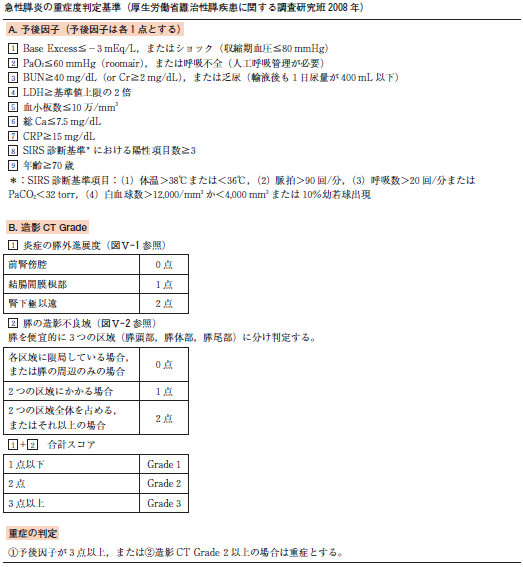 *4　APACHEⅡ Score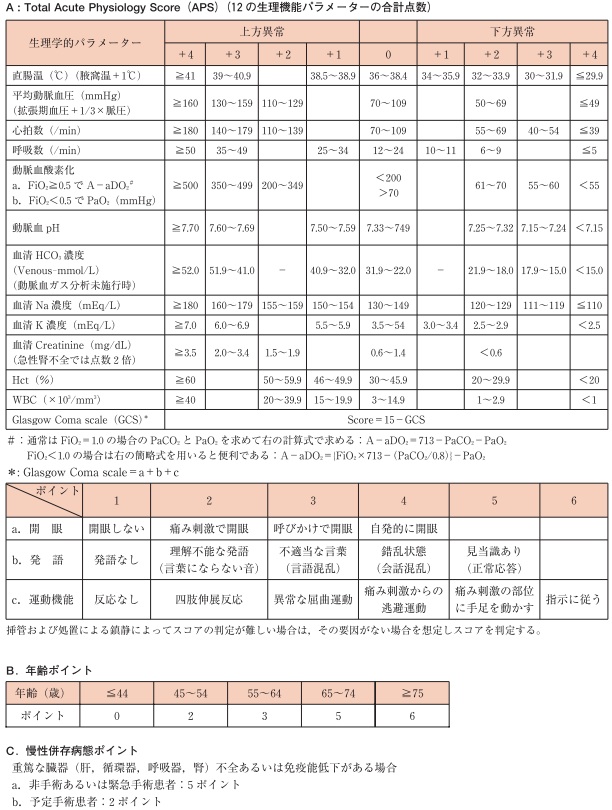 *5　改訂Atlanta分類重症度判定（Severity Grade）：発症から1週間以内での評価軽症急性膵炎（Mild acute pancreatitis）・臓器障害*1なし・局所もしくは全身合併症*2なし中等症急性膵炎（Moderately severe acute pancreatitis）・48時間以内に回復した臓器障害　　かつ/もしくは・臓器障害を伴わない局所もしくは全身合併症重症急性膵炎（Severe acute pancreatitis）・48時間以上持続する臓器障害*1　臓器障害はModified Marshall scoring system（下記）を用いて評価する。2点以上で臓器障害ありと判定する。*2　局所合併症は、膵周囲液体貯留、膵仮性嚢胞、急性膵壊死、胃排出障害、脾静脈と門脈血栓、腸管壊死など。全身合併症は、急性膵炎により併存疾患（例冠動脈疾患や慢性肺疾患）の増悪を来すこと。Modified Marshall scoring system 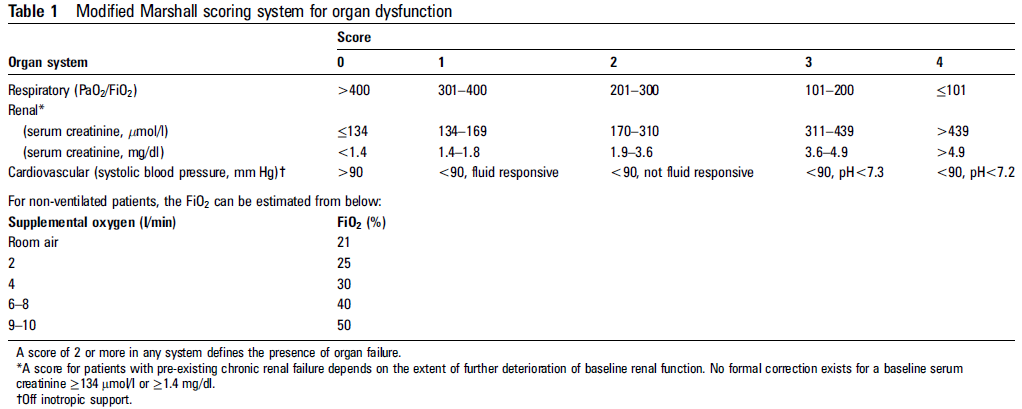 スコアが2点以上を臓器障害ありとする。　腎に関してCreの元々の値が分かっていれば、その差を使用し、分かっていなければCre自体の値を使用する。血圧は昇圧剤を使用していない時の値とする。*6　慢性膵炎診断基準（膵臓24:645-646, 2009）慢性膵炎の診断項目①特徴的な画像所見、②特徴的な組織所見③反復する上腹部痛発作、④血中または尿中膵酵素値の異常⑤膵外分泌障害、⑥1 日80g 以上（純エタノール換算）の持続する飲酒歴慢性膵炎確診：a，b のいずれかが認められる。a．①または②の確診所見．b．①または②の準確診所見と，③④⑤のうち2 項目以上。慢性膵炎の診断項目①特徴的な画像所見確診所見：以下のいずれかが認められる。a．膵管内の結石。b．膵全体に分布する複数ないしび漫性の石灰化。c．ERCP 像で、膵全体に見られる主膵管の不整な拡張と不均等に分布する不均一＊1 かつ不規則＊2な分枝膵管の拡張。d．ERCP 像で、主膵管が膵石，蛋白栓などで閉塞または狭窄している時は、乳頭側の主膵管と分枝膵管の不規則な拡張。準確診所見：以下のいずれかが認められる。a．MRCP において、主膵管の不整な拡張と共に膵全体に不均一に分布する分枝膵管の不規則な拡張。b．ERCP 像において、膵全体に分布するび漫性の分枝膵管の不規則な拡張、主膵管のみの不整な拡張、蛋白栓のいずれか。c．CT において、主膵管の不規則なび漫性の拡張と共に膵辺縁が不規則な凹凸を示す膵の明らかな変形。d．US（EUS）において、膵内の結石または蛋白栓と思われる高エコーまたは膵管の不整な拡張を伴う辺縁が不規則な凹凸を示す膵の明らかな変形。②特徴的な組織所見確診所見：膵実質の脱落と線維化が観察される。膵線維化は主に小葉間に観察され、小葉が結節状、いわゆる硬変様をなす。準確診所見：膵実質が脱落し、線維化が小葉間または小葉間・小葉内に観察される④血中または尿中膵酵素値の異常以下のいずれかが認められる。a．血中膵酵素＊3 が連続して複数回にわたり正常範囲を超えて上昇あるいは正常下限未満に低下。b．尿中膵酵素が連続して複数回にわたり正常範囲を超えて上昇。⑤膵外分泌障害BT―PABA 試験で明らかな低下＊4 を複数回認める。＊1“不均一”とは、部位により所見の程度に差があることをいう。＊2“不規則”とは、膵管径や膵管壁の平滑な連続性が失われていることをいう。＊3“血中膵酵素”の測定には、膵アミラーゼ、リパーゼ、エラスターゼ1 など膵特異性の高いものを用いる。＊4“BT―PABA 試験（PFD 試験）における尿中PABA 排泄率の低下”とは、6 時間排泄率70％ 以下をいう。*7　EQ-5D-3L各項目において、あなたの今日の健康状態を最もよく表している四角()1つに✓印をつけてください。移動の程度歩き回るのに問題はない　　　　　　　　　　　　　　　　　□歩き回るのに少し問題がある　　　　　　　　　　　　　　　□歩き回るのに中程度の問題がある　　　　　　　　　　　　　□歩き回るのにかなり問題がある　　　　　　　　　　　　　　□　歩き回ることができない　　　　　　　　　　　　　　　　　□身の回りの管理　自分で身体を洗ったり着替えをするのに問題はない　　　　　□自分で身体を洗ったり着替えをするのに少し問題がある　　　□自分で身体を洗ったり着替えをするのに中程度の問題がある　□自分で身体を洗ったり着替えをするのにかなり問題がある　　□自分で身体を洗ったり着替えをすることができない　　　　　□ふだんの活動　（例：仕事、勉強、家族・余暇活動）ふだんの活動を行うのに問題はない　　　　　　　　　　　　□ふだんの活動を行うのに少し問題がある　　　　　　　　　　□ふだんの活動を行うのに中程度の問題がある　　　　　　　　□ふだんの活動を行うのにかなり問題がある　　　　　　　　　□ふだんの活動を行うことができない　　　　　　　　　　　　□痛み/不快感痛みや不快感はない　　　　　　　　　　　　　　　　　　　□少し痛みや不快感がある　　　　　　　　　　　　　　　　　□中程度の痛みや不快感がある　　　　　　　　　　　　　　　□かなりの痛みや不快感がある　　　　　　　　　　　　　　　□極度の痛みや不快感がある　　　　　　　　　　　　　　　　□不安/ふさぎ込み不安でもふさぎ込んでもない　　　　　　　　　　　　　　　□少し不安あるいはふさぎ込んでいる　　　　　　　　　　　　□中程度に不安あるいはふさぎ込んでいる　　　　　　　　　　□かなり不安あるいはふさぎ込んでいる　　　　　　　　　　　□極度に不安あるいはふさぎ込んでいる　　　　　　　　　　　□共同研究機関の名称代表者東海大学医学部付属病院峯徹哉自治医科大学附属さいたま医療センター柏浦正広三重大学病院飯澤祐介名古屋大学医学部附属病院松田直之和歌山県立医科大学宮本恭兵宮城厚生境界坂総合病院伊在井淳子奈良県西和医療センター森岡千惠JA広島総合病院吉田研一東京都済生会中央病院中澤敦千葉大学医学部附属病院大島拓大阪市立大学医学部附属病院山本朋納京都府立医科大学附属病院阪上順一藤田保健衛生大学坂文種報德會病院乾和郎産業医科大学病院真弓俊彦滋賀医科大学稲富理東京医科大学糸井隆夫公立豊岡病院小林誠人関西医科大学附属病院池浦司武蔵野赤十字病院安田英人長崎大学病院小澤栄介大阪府済生会千里病院澤野宏隆日本大学病院千葉宣孝多摩総合医療センター小倉祐紀飯塚病院江本賢札幌医科大学本谷雅代横浜市立市民病院小池祐司日本医科大学千葉北総病院齋藤伸行大阪府済生会中津病院江口考明神戸大学医学部附属病院池川卓哉信州大学医学部附属病院伊藤哲也兵庫医科大学病院白井邦博昭和大学病院北村勝哉広島市立広島市民病院後藤隆司国立病院機構東京医療センター浦岡俊夫東北医科薬科大学廣田衛久君津中央病院救命救急センター北村 伸哉杏林大学医学部付属病院外科鈴木裕近畿大学医学部附属病院竹山宜典東北大学病院正宗淳秋田大学古屋智規あなたの今日の健康状態がどのくらい良いか悪いかを教えてください。このものさしには0から100までの目盛がふってあります。100はあなたの想像できる最も良い健康状態を、0はあなたの想像できる最も悪い健康状態を表しています。今日の健康状態がどのくらい良いか悪いかを、このものさし上
に×印をつけて表してください。ものさし上に×印をつけたところの目盛を下の四角に記入してください。 